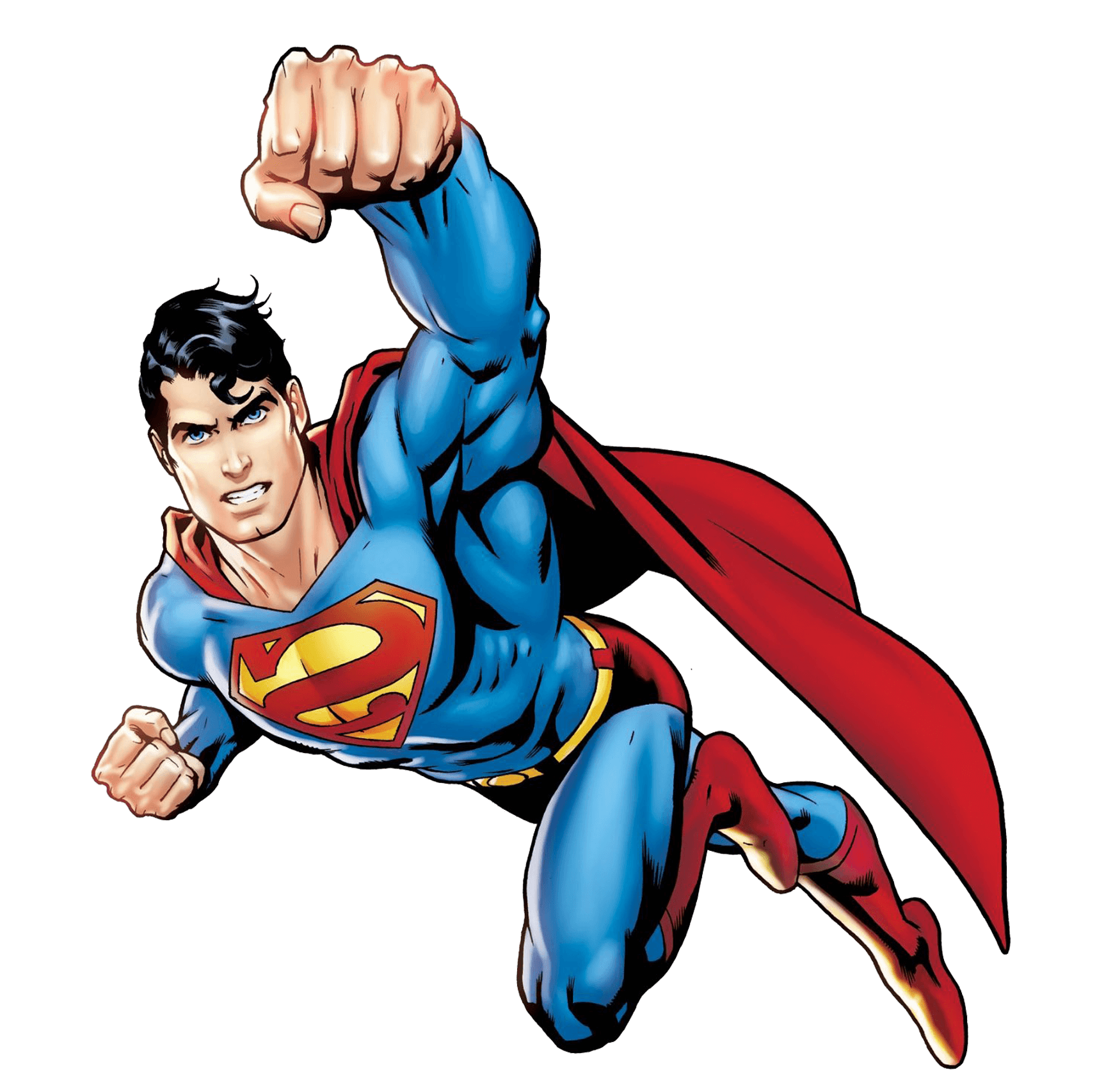 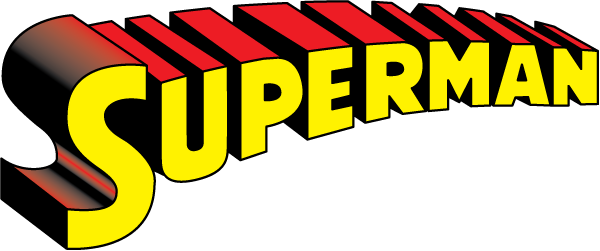 1. Super Strength Push-Ups- Diamond Push-Ups: 3 sets of 12 reps   - Focus on upper body strength, mimicking the force of Superman's powerful arms.2. Heat Vision Holds - Wall Sit: 3 sets of 45 seconds   - Build lower body endurance, as if harnessing the energy for Superman's heat vision.3. Bulletproof Burpees - Burpees: 3 sets of 10 reps   - Enhance agility and explosiveness, readying yourself to dodge any obstacle.4. Caped Crusader Step ups - Weighted Step Ups: 3 sets of 10 each leg   - Rapid leg movement to boost cardiovascular endurance, echoing Superman's quick reflexes.5. Heroic Hyperextensions - Supermans: 3 sets of 15 reps   - Strengthen the lower back, crucial for Superman's flight and posture.6. Skyward Shoulder Press - Overhead Press: 3 sets of 10 reps   - Enhance shoulder and arm strength for those high-flying heroics.You've just completed "The Man of Steel Challenge," and are one step closer to achieving your superhero potential! Like Superman, you possess unique strengths and abilities that this workout helps you discover and develop. Keep challenging yourself, and remember, your true power lies in your dedication, resilience, and the courage to push beyond your limits. Name When Completed: 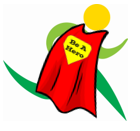 Exercises:SetsRepsWt.MTWTFSSDiamond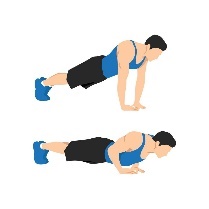 Pushups3 setsDiamondPushups12 repsDiamondPushupsWt.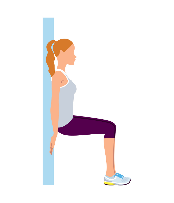 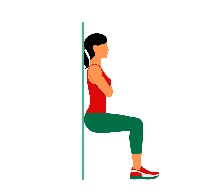 Wall Sit3 setsWall Sit45 sec.Wall SitWt.Burpees 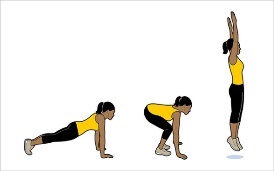 3 setsBurpees 10 repsBurpees Wt.Weighted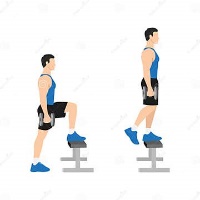 Step Ups 3 setsWeightedStep Ups 10 repsWeightedStep Ups Wt.Supermans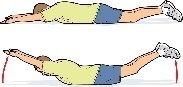 3 setsSupermans15 repsSupermansWt.Overhead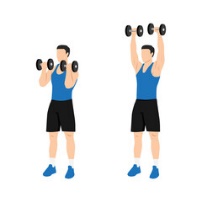 Press3 setsOverheadPress10 repsOverheadPressWt.